Рекомендации для родителей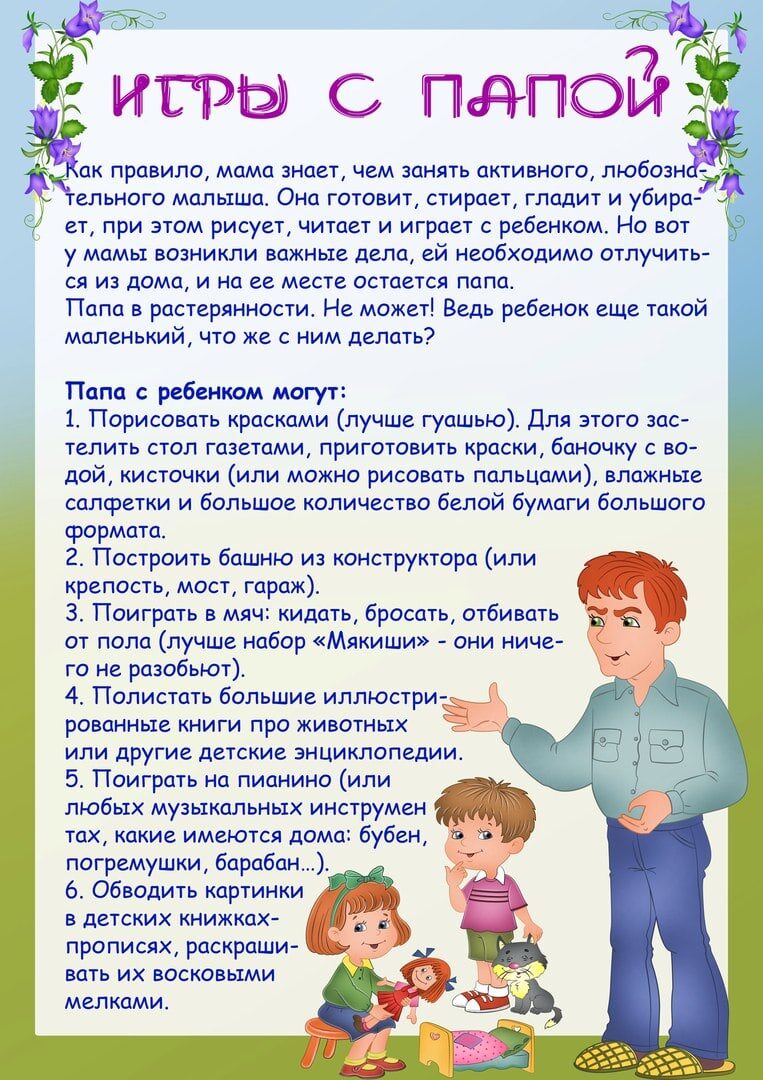 